Тема 10. Інформаційне забезпечення наукових досліджень та академічна доброчесність у наукових дослідженняхРоль інформації у наукових дослідженнях Принципи пошуку інформаціїБібліотеки освітньо-наукових інституційХарактеристика вітчизняних та українських наукових видань у сфері управлінських, суспільних і безпекових наукТехнології опрацювання наукової інформаціїВикористання електронної пошти, професійних соціальних мереж та контакти з авторомАкадемічна доброчесність у наукових дослідженнях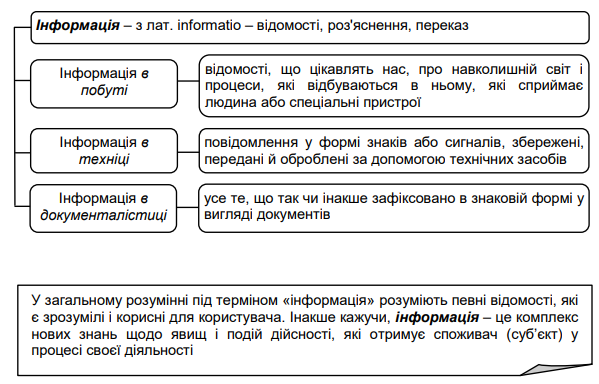 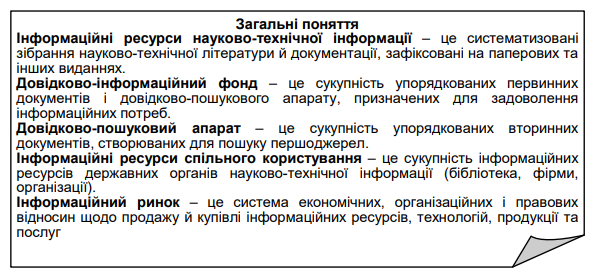 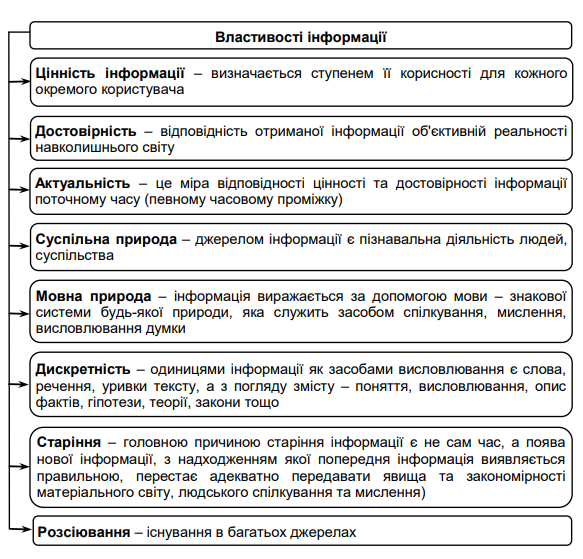 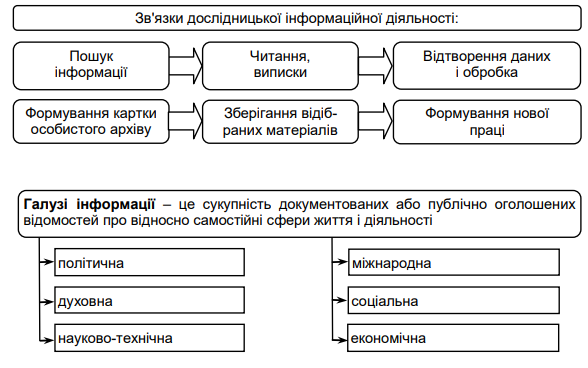 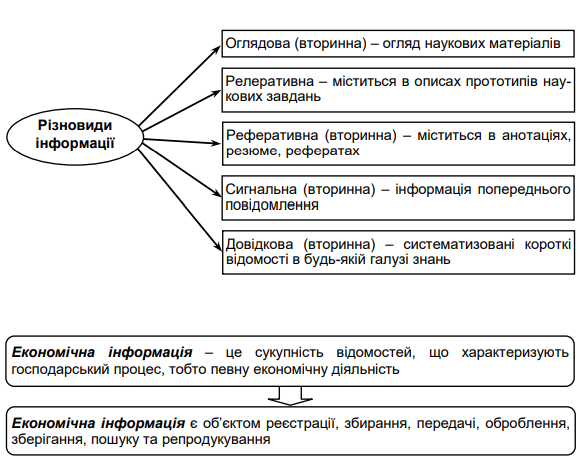 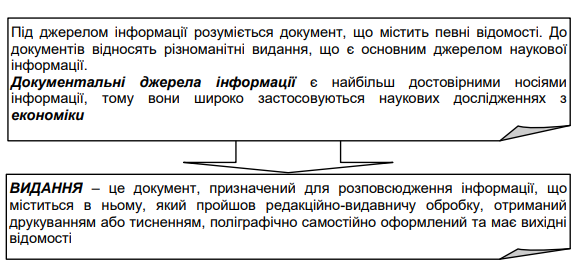 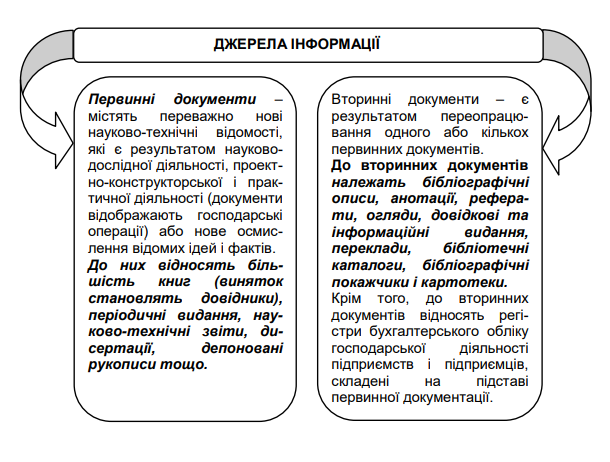 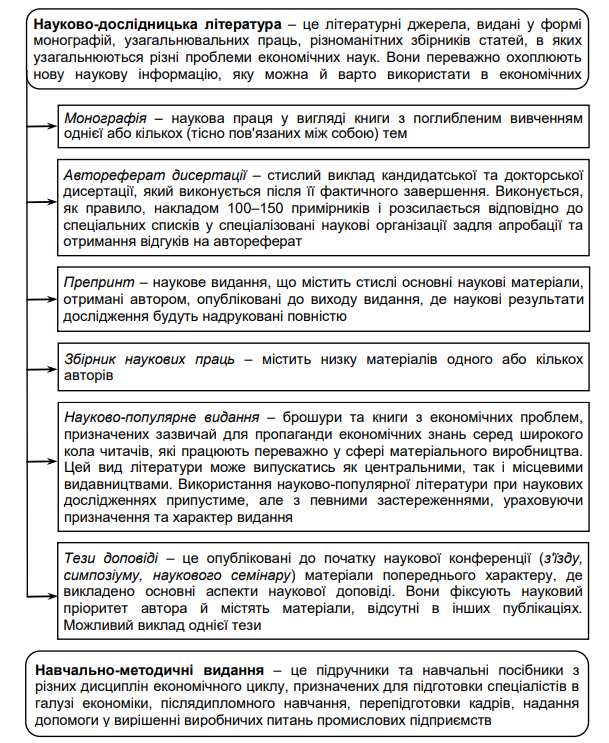 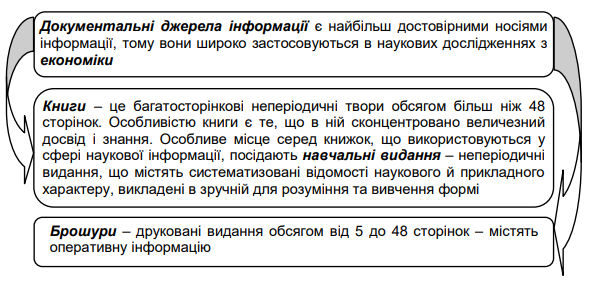 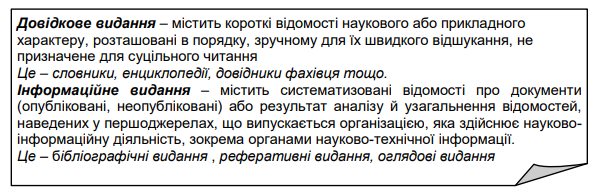 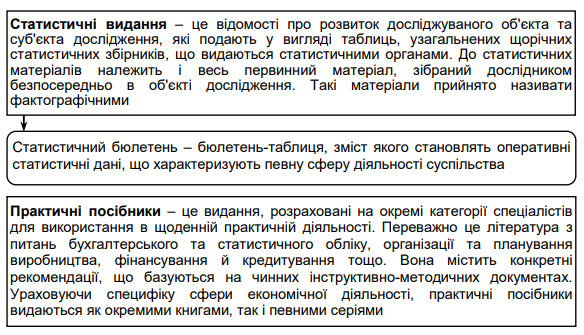 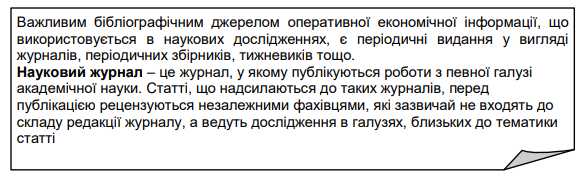 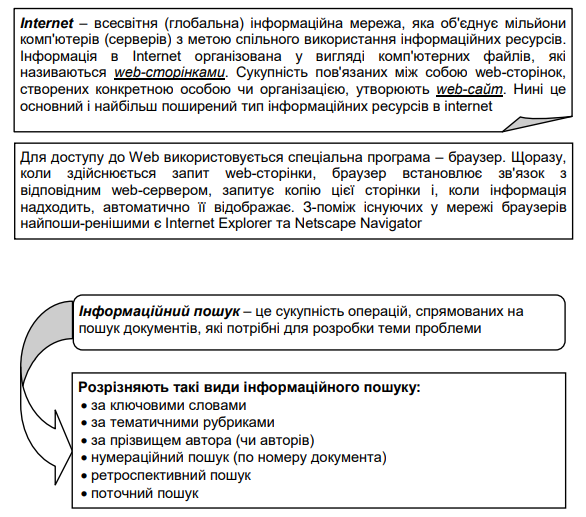 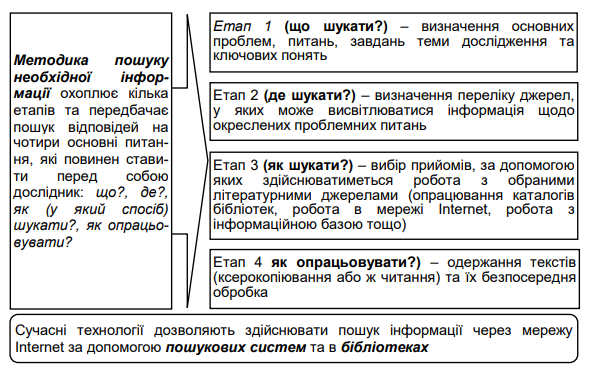 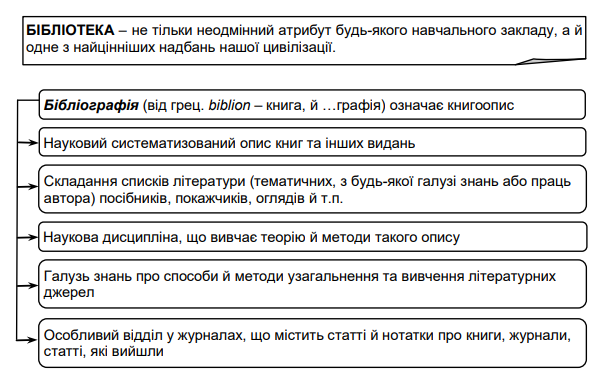 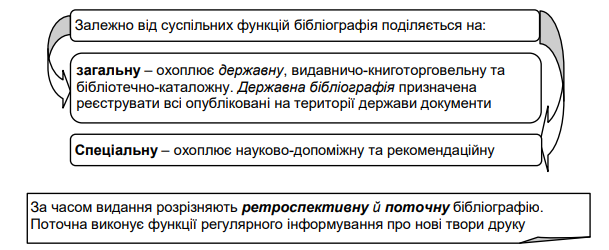 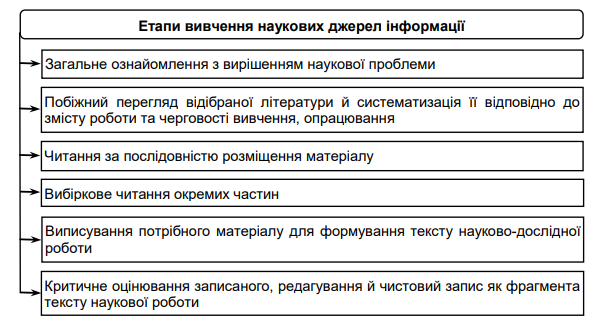 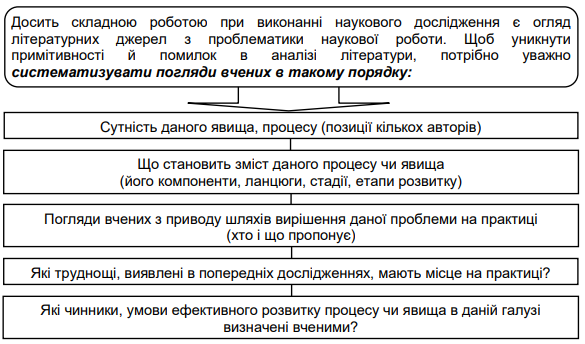 Перелік наукових фахових видань України, в яких можуть публікуватися результати дисертаційних робіт на здобуття наукових ступенів доктора наук, кандидата наук та ступеня доктора філософії (відповідно до Порядку формування Переліку наукових фахових видань України, затвердженого наказом МОН України від 15 січня 2018 року № 32, зареєстрованого в Мін’юсті України 06 лютого 2018 року за № 148/21600). https://mon.gov.ua/storage/app/media/atestatsiya-kadriv-vyshchoi-kvalifikatisii/2024/02/21/Per.fakh.vid.dlya.publ.rez.dosl.na.zdob.stup.DN-KN-DF-21.02.2024.pdf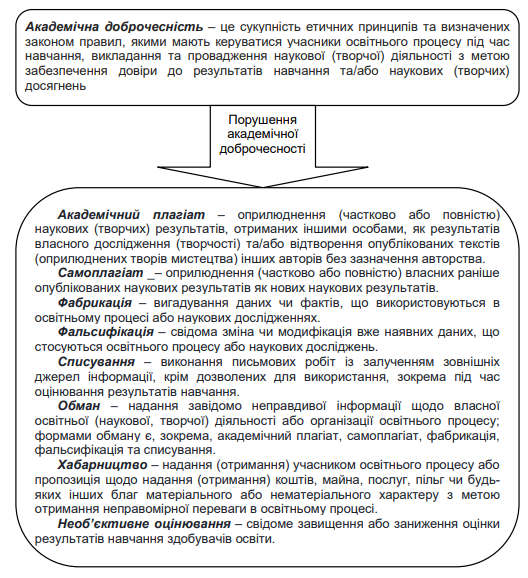 